Bonjour à toutes et à tous,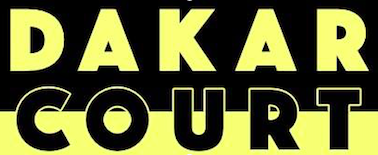 Pour faciliter votre inscription nous vous prions de remplir cette fiche avec exactitudeainsi que de joindre les autres documents demandésToute candidature incomplète ne sera pas traitée.Merci de votre compréhension.Cordialement,L’équipe de Dakar Court 2019Titre du filmNom du RéalisateurCourte biographie (5 à 10 lignes) ProductionAnnéePays DuréeGenreSynopsisLien de visionnage privéVimeo, Youtube